REQUERIMENTO Nº 00347/2013Requer informações referente a colocação de canaletas ‘tipo sargentão’ nas Ruas Ângelo Sans esquina com a Rua Valter Landuce e nas Ruas João Eduardo Mac-Knight esquina com Av. Augusto Scomparim situadas no bairro Pq. Zabane. Senhor Presidente,Senhores Vereadores, CONSIDERANDO que munícipes vieram questionar este vereador sobre solicitação realizada no inicio do mês de Janeiro, referente a construção de canaletas no bairro citado acima, que desde então não obtivemos nenhuma resposta ; CONSIDERANDO que atualmente os moradores tem passado por diversos transtornos devido a falta de um sistema adequado para o escoamento da agua d´chuva;REQUEIRO que, nos termos do Art. 10, Inciso X, da Lei Orgânica do município de Santa Bárbara d’Oeste, combinado com o Art. 63, Inciso IX, do mesmo diploma legal, seja oficiado o Excelentíssimo Senhor Prefeito Municipal para que encaminhe a esta Casa de Leis as seguintes informações: 1º) Foi realizado um estudo visando solucionar este problema?2º) Caso resposta positiva no primeiro questionamento, qual o prazo máximo para a realização das obras?3º) Outras informações que julgar necessário?Justificativa:Este vereador foi procurado por diversos munícipes questionando sobre a construção dessas canaletas no bairro Pq. Zabane. Relatam que os transtornos são constantes devido as ao período de chuvas, e reivindicam que sejam tomadas as medidas para que esta situação seja resolvida.Plenário “Dr. Tancredo Neves”, em 22 de Março de 2013.ALEX ‘BACKER’-Vereador-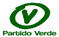 